Lernentwicklungsgespräch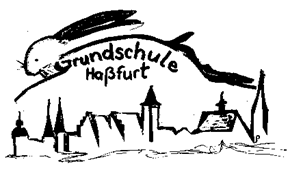 3.Jahrgangsstufe
Kind-/ Elternbogenam:Schüler/ in:Klasse:Klassenleitung:Erziehungsberechtigte/r:SozialverhaltenimmermeistensoftteilweiseseltenIch…+ ++o-- -bin höflich und freundlich zu anderen.halte die Regeln ein.arbeite gut mit anderen zusammen.bin bereit, anderen zu helfen und sie zu unterstützen.störe den Unterricht nicht.kann Streit friedlich lösen.Lern- und ArbeitsverhaltenimmermeistensoftteilweiseseltenIch…+ ++o-- -zeige mich interessiert an den Unterrichtsthemen.melde mich und sage etwas zum Thema.arbeite konzentriert und lasse mich nicht ablenken.arbeite selbstständig und frage nicht oft nach.merke mir, was ich gelernt habe.schreibe Hefteinträge ordentlich.erledige meine Hausaufgaben zuverlässig.DeutschimmermeistensoftteilweiseseltenIch…+ ++o-- -spreche verständlich und deutlich.höre anderen gut zu.schreibe schnell, lesbar und sauber.schreibe richtig.schreibe vollständige Sätze.wende Gelerntes und Geübtes in Texten an.unterscheide die Wortarten sicher.lese flüssig vor.verstehe den Inhalt des Gelesenen.Anmerkungen:MathematikimmermeistensoftteilweiseseltenIch…+ ++o-- -kenne mich im Zahlenraum bis _________ aus.rechne schnell und richtig im Kopf.beherrsche die Einmaleinsreihen.zähle fehlerfrei zusammen.ziehe fehlerfrei ab.löse Sachaufgaben selbstständig.kenne mich in der Geometrie aus.Anmerkungen:Heimat- und SachunterrichtimmermeistensoftteilweiseseltenIch…+ ++o-- -merke mir Inhalte/Themen und Fachbegriffe.erkenne Zusammenhänge.Anmerkungen:+ ++o-- -EnglischSonstige FächerFachAnmerkungenKunstMusikSportReligion/EthikWerken und Gestaltenimmermeistensoftteilweiseselten+ ++o-- -Zusätzliches Engagement/ArbeitsgemeinschaftenZielvereinbarungenDas nehme ich mir vor: Das nehme ich mir vor: Das nehme ich mir vor: Das nehme ich mir vor: Das nehme ich mir vor: Das nehme ich mir vor: Das nehme ich mir vor: Das nehme ich mir vor: Das nehme ich mir vor: Das nehme ich mir vor: Das nehme ich mir vor: Das nehme ich mir vor: Das nehme ich mir vor: Das nehme ich mir vor: Das nehme ich mir vor: Das nehme ich mir vor: Das nehme ich mir vor: Das nehme ich mir vor: 